HPS Wave Technology 2020 										Name ____________________

Objective: explain how technological devices use the principles of waves to transmit information and energy (Obj 3)		Electromagnetic waves are produced through the oscillation of a charged particle.  We use many of these waves throughout our day, sometimes without even realizing it.  For 8 of the technologies listed, find the range of wavelength or frequency used and one interesting fact.WifiRange—Interesting fact—BluetoothRange—Interesting fact—AirdropRange—Interesting fact—4GLTERange—Interesting fact—AirplayRange—Interesting fact—FM radio
Range—Interesting fact—AM radioRange—Interesting fact—XM radioRange—Interesting fact—Cell phone receptionRange—Interesting fact—TV remoteRange—Interesting fact—Keyless entry for vehiclesRange—Interesting fact—Garage door openerRange—Interesting fact—NFC (Near Field Communication)Range—Interesting fact—Infrared heaterRange—Interesting fact—Remote engine starterRange—Interesting fact—



Directions: Using the data you collected above, label the different types of technology on the EM spectrum.  What do you notice?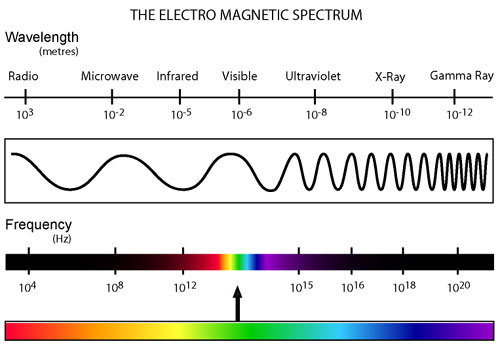 